Publicado en Bilbao el 26/02/2020 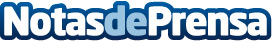 Abuelo Actual asesora sobre las nuevas subvenciones para la adquisición de ayudas técnicas Nueva convocatoria en Gizatek de la Diputación Foral de Bizkaia y ampliación de catálogo en OsakidetzaDatos de contacto:Servicios Periodísticos944331652Nota de prensa publicada en: https://www.notasdeprensa.es/abuelo-actual-asesora-sobre-las-nuevas Categorias: Sociedad País Vasco Recursos humanos Consumo http://www.notasdeprensa.es